Posudek oponenta diplomové práce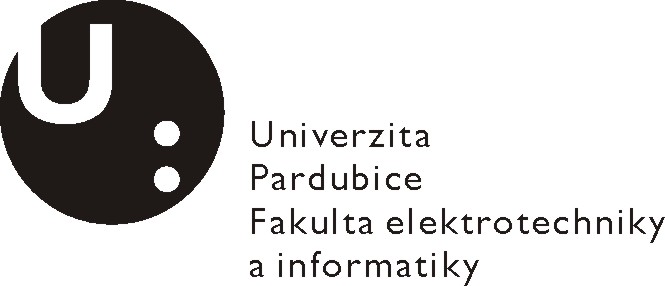 Slovní hodnocení:Otázky k obhajobě (max 2):Jaké metody určení polohy (měření mapy pokrytí nebo využití modelů šíření) převažují u systémů dostupných na trhu?Doporučení práce k obhajobě: 	Navržený klasifikační stupeň: 	Posudek vypracoval:Jméno, tituly:        	Jan Pidanič, Ing.
Zaměstnavatel:	Univerzita Pardubice, DFJP, KEEZV Pardubicích dne:	9. 9.  2010			Podpis:Jméno studenta:Jan ŠafaříkTéma práce:Určování polohy WiFi zařízeníCíl práce:Diplomant se v práci zabývá popisem a následným použitím metod odhadu polohy WiFi zařízení.  Cílem práce je návrh metody vhodné pro lokalizaci zařízení ve známém prostředí, metoda je založena na měření výkonu. Analyzovány jsou chyby v odhadu polohy a je prováděno podrobné statistické vyhodnocení výkonů signálů přístupových bodů.Naplnění cílů práce:Diplomová práce je rozdělena do šestnácti logicky řazených kapitol. Teoretická část práce je věnována popisu standardu 802.11, metodám určování polohy v budovách s využitím bezdrátových datových systémů, popisován je také RTLS systém s ukázkou konkrétního systému Westico. V praktické části práce následuje popis měřící sestavy určené k záznamu přijímaného výkonu, který je podroben statistické analýze určené k prokázání možnosti použít výkonovou charakteristiku pro návrh metody určování polohy WiFi zařízení. Navrženy a softwarovou simulací odzkoušeny jsou dvě mětody. První je založena na porovnávání mapy pokrytí s okamžitými hodnotami výkonů z okolních přístupových bodů, druhá metoda využívá modely šíření signálu, čímž se diplomant snaží vyhnout se zdlouhavému proměřování prostředí. Softwarové simulace prokazují funkčnost obou metod, vyhodnocovány jsou chyby v odhadu polohy a možnosti dosáhnout určité stanovené přesnosti. Navržené metody vedou k dobré přesnosti především v prostoru chodeb. Cíle diplomové práce byly splněny. Logická stavba a stylistická úroveň práce:Stylistické a logické členění práce práce je uspokojivé, nedostatky jsou patrné u provedení grafů včetně jejich popisu.Využití záměrů, námětů a návrhů v praxi:Navržené metody lze použít v praxi pro přibližnou lokalizaci WiFi zařízení.Případné další hodnocení (připomínky k práci):